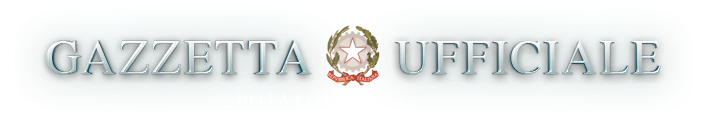 MINISTERO DELLA SALUTE ORDINANZA 23 aprile 2021  Ulteriori misure  urgenti  in  materia  di  contenimento  e  gestionedell'emergenza epidemiologica da COVID-19 nelle  Regioni  Basilicata,Calabria, Puglia, Sicilia e Valle d'Aosta. (21A02504) (GU n.98 del 24-4-2021)                       IL MINISTRO DELLA SALUTE   Visti gli articoli 32, 117,  comma  2,  lettera  q),  e  118  dellaCostituzione;   Vista la legge 23 dicembre 1978, n. 833, recante  «Istituzione  delServizio sanitario nazionale» e, in particolare, l'art. 32;   Visto l'art. 47-bis del decreto legislativo 30 luglio 1999, n. 300,che attribuisce al Ministero della salute le funzioni spettanti  alloStato in materia di tutela della salute;   Visto l'art. 117 del decreto legislativo 31 marzo 1998, n. 112,  inmateria di conferimento di funzioni e  compiti  amministrativi  delloStato alle regioni e agli enti locali;   Visto il decreto-legge  25  marzo  2020,  n.  19,  convertito,  conmodificazioni, dalla legge  22  maggio  2020,  n.  35,  e  successivemodificazioni, recante «Misure urgenti per  fronteggiare  l'emergenzaepidemiologica da COVID-19» e, in particolare, l'art. 2, comma 2;   Visto il decreto-legge 16  maggio  2020,  n.  33,  convertito,  conmodificazioni, dalla legge  14  luglio  2020,  n.  74,  e  successivemodificazioni, recante «Ulteriori  misure  urgenti  per  fronteggiarel'emergenza epidemiologica da COVID-19» e, in particolare, l'art.  1,commi 16-bis e seguenti;   Visto il decreto-legge 30  luglio  2020,  n.  83,  convertito,  conmodificazioni, dalla legge 25 settembre 2020, n. 124, recante «Misureurgenti connesse con la scadenza  della  dichiarazione  di  emergenzaepidemiologica da COVID-19 deliberata il 31 gennaio 2020 e disciplinadel rinnovo degli incarichi di direzione di  organi  del  Sistema  diinformazione per la sicurezza della Repubblica»;   Visto il decreto-legge 7 ottobre  2020,  n.  125,  convertito,  conmodificazioni, dalla legge 27 novembre 2020, n. 159, recante  «Misureurgenti connesse con la proroga della dichiarazione  dello  stato  diemergenza  epidemiologica  da  COVID-19,  per  il   differimento   diconsultazioni  elettorali  per  l'anno  2020  e  per  la  continuita'operativa del sistema di  allerta  COVID,  nonche'  per  l'attuazionedella direttiva (UE) 2020/739  del  3  giugno  2020,  e  disposizioniurgenti in materia di riscossione esattoriale»;   Visto il decreto-legge 14  gennaio  2021,  n.  2,  convertito,  conmodificazioni, dalla legge 12 marzo 2021, n. 29,  recante  «Ulterioridisposizioni  urgenti  in  materia  di  contenimento  e   prevenzionedell'emergenza epidemiologica da  COVID-19  e  di  svolgimento  delleelezioni per l'anno 2021»;   Visto il decreto-legge  13  marzo  2021,  n.  30,  recante  «Misureurgenti per fronteggiare la diffusione del COVID-19 e  interventi  disostegno per lavoratori con figli minori in didattica a distanza o inquarantena»;   Visto il decreto-legge 1°  aprile  2021,  n.  44,  recante  «Misureurgenti per il contenimento dell'epidemia da COVID-19, in materia  divaccinazioni anti SARS-Cov-2, di giustizia e di concorsi pubblici», ein particolare, l'art. 1, comma 1, il quale prevede che «dal 7 aprileal 30 aprile 2021, si applicano le misure  di  cui  al  provvedimentoadottato in data 2 marzo 2021, in attuazione dell'art.  2,  comma  1,del  decreto-legge  25   marzo   2020,   n.   19,   convertito,   conmodificazioni, dalla legge  22  maggio  2020,  n.  35,  salvo  quantodiversamente disposto dal presente decreto»;   Visto il decreto-legge 22  aprile  2021,  n.  52,  recante  «Misureurgenti per la graduale ripresa delle attivita' economiche e  socialinel  rispetto  delle  esigenze  di  contenimento   della   diffusionedell'epidemia da COVID-19» e, in particolare, l'art. 1, comma  2,  aisensi del quale: «Dal 26 aprile 2021 cessano di  avere  efficacia  ledisposizioni di cui all'art. 1, comma 2, del decreto-legge 1°  aprile2021, n. 44 e sono conseguentemente  consentiti  gli  spostamenti  inentrata e in uscita dai territori  delle  regioni  e  delle  provinceautonome che si collocano nelle zone  bianca  e  gialla»,  pubblicatonella Gazzetta Ufficiale della Repubblica italiana 22 aprile 2021, n.96;   Visto il decreto del Presidente del Consiglio dei ministri 2  marzo2021, recante «Ulteriori disposizioni attuative del decreto-legge  25marzo 2020, n. 19, convertito,  con  modificazioni,  dalla  legge  22maggio  2020,  n.  35,  recante  "Misure  urgenti  per   fronteggiarel'emergenza epidemiologica da COVID-19", del decreto-legge 16  maggio2020, n. 33, convertito, con modificazioni,  dalla  legge  14  luglio2020, n. 74,  recante  "Ulteriori  misure  urgenti  per  fronteggiarel'emergenza epidemiologica  da  COVID-19",  e  del  decreto-legge  23febbraio 2021, n. 15,  recante  "Ulteriori  disposizioni  urgenti  inmateria di spostamenti sul territorio nazionale per  il  contenimentodell'emergenza  epidemiologica  da   COVID-19"»,   pubblicato   nellaGazzetta Ufficiale della Repubblica italiana 2 marzo 2021, n. 52;   Vista l'ordinanza del Ministro della salute 16 aprile 2021, recante«Ulteriori misure urgenti  in  materia  di  contenimento  e  gestionedell'emergenza epidemiologica da  COVID-19  nelle  Regioni  Puglia  eValle d'Aosta», pubblicata nella Gazzetta Ufficiale della  Repubblicaitaliana 17 aprile 2021, n. 92;   Visto il decreto del Ministro della salute 30 aprile 2020,  recante«Adozione dei criteri relativi alle  attivita'  di  monitoraggio  delrischio sanitario di cui all'allegato 10 del decreto  del  Presidentedel Consiglio dei ministri del  26  aprile  2020»,  pubblicato  nellaGazzetta Ufficiale della Repubblica italiana 2 maggio 2020, n. 112;   Visto il decreto del Ministro della salute 29 maggio  2020  con  ilquale e' stata costituita presso il Ministero della salute la  Cabinadi regia per il monitoraggio  del  livello  di  rischio,  di  cui  aldecreto del Ministro della salute 30 aprile 2020;   Viste le delibere del Consiglio dei ministri del 31  gennaio  2020,del 29 luglio 2020, del 7 ottobre 2020, 13  gennaio  2021  e  del  21aprile 2021, con le quali e' stato dichiarato e prorogato lo stato diemergenza sul territorio  nazionale  relativo  al  rischio  sanitarioconnesso all'insorgenza  di  patologie  derivanti  da  agenti  viralitrasmissibili;   Vista la dichiarazione dell'Organizzazione mondiale  della  sanita'dell'11 marzo 2020, con la quale  l'epidemia  da  COVID-19  e'  statavalutata  come  «pandemia»   in   considerazione   dei   livelli   didiffusivita' e gravita' raggiunti a livello globale;   Considerato l'evolversi della situazione epidemiologica  a  livellointernazionale e il carattere particolarmente diffusivo dell'epidemiada COVID-19;   Visto  il  documento  di  «Prevenzione  e  risposta   a   COVID-19:evoluzione della strategia e pianificazione nella fase di transizioneper il periodo autunno-invernale», condiviso dalla  Conferenza  delleregioni e province autonome in data 8 ottobre 2020;   Visto il verbale del 23 aprile 2021 della Cabina di regia di cui alrichiamato  decreto  del  Ministro  della  salute  30  aprile   2020,unitamente  all'allegato  report  n.  49  e  al   documento   recante«Aggiornamento nazionale focus incidenza»,  dal  quale  risulta,  tral'altro, che la Regione Basilicata presenta uno scenario «di tipo  2»con un livello di rischio moderato, la Regione Calabria presenta  unoscenario «di tipo 1» con un livello di  rischio  alto  e  la  RegioneSicilia presenta uno scenario «di tipo 2» con un livello  di  rischiomoderato ad alta probabilita' di progressione;   Visto, peraltro, che la Regione Puglia, gia' collocata nella  «zonarossa» con ordinanza del Ministro della salute  16  aprile  2021,  aisensi dell'art. 1, comma 4, del decreto-legge 1° aprile 2021, n.  44,presenta uno scenario di «tipo 1» con un livello di rischio  moderatoe un'incidenza settimanale pari a 231 casi su 100.000 abitanti;   Visto che la Regione Valle  d'Aosta,  gia'  collocata  nella  «zonarossa» con ordinanza del Ministro della salute 16 aprile 2021,  ancheai sensi dell'art. 1, comma 4, del decreto-legge 1° aprile  2021,  n.44, presenta uno scenario di «tipo  1»  con  un  livello  di  rischiomoderato e un'incidenza  settimanale  pari  a  227  casi  su  100.000abitanti;   Visto che nel medesimo verbale del 23 aprile 2021 della  Cabina  diregia si evidenzia  che  «Nel  procedere  con  la  de-escalation,  inparticolare dalle  zone  rosse,  nella  intensita'  delle  misure  dimitigazione e' opportuno  mantenere  una  progressiva  gradualita'  emonitorarne attentamente l'impatto sull'andamento epidemico»;   Considerato che l'art. 1, comma 16-ter, del decreto-legge 16 maggio2020, n. 33, nel prevedere, in caso  di  permanenza  per  quattordicigiorni in un livello di rischio o scenario inferiore a quello che  hadeterminato le misure restrittive, «l'applicazione, per un  ulterioreperiodo di quattordici giorni, delle misure  relative  allo  scenarioimmediatamente inferiore», stabilisce un principio di gradualita' nelprocedimento  di  declassificazione  delle  misure  restrittive,   incoerenza con quanto previsto nel citato documento di  «Prevenzione  erisposta a COVID-19:  evoluzione  della  strategia  e  pianificazionenella fase di transizione per il periodo autunno-invernale»;   Vista la nota del 23 aprile 2021 del  Comitato  tecnico-scientificodi cui all'ordinanza  del  Capo  del  Dipartimento  della  protezionecivile  3  febbraio  2020,  n.  630,  e  successive  modificazioni  eintegrazioni;   Preso atto della sussistenza dei requisiti di cui all'art. 1, comma16-ter, del decreto-legge 16 maggio 2020, n. 33, ai fini della  nuovaclassificazione delle Regioni Puglia  e  Valle  d'Aosta  nella  «zonaarancione»;   Considerato che per  le  Regioni  Basilicata,  Calabria  e  Siciliapermangono i presupposti di cui all'art. 1, comma 16-septies, letterab),  del  citato  decreto-legge  16   maggio   2020,   n.   33,   perl'applicazione delle misure di cui alla «zona arancione»;   Sentiti i Presidenti delle Regioni  Basilicata,  Calabria,  Puglia,Sicilia e Valle d'Aosta;                                 Emana                        la seguente ordinanza:                                Art. 1 Misure urgenti di contenimento e  gestione  dell'emergenza  sanitaria  nelle  Regioni  Basilicata,  Calabria,  Puglia,  Sicilia  e   Valle  d'Aosta.   1. Allo scopo di contrastare e contenere il diffondersi  del  virusSARS-Cov-2, nelle Regioni Basilicata,  Calabria,  Puglia,  Sicilia  eValle d'Aosta si applicano, per un periodo  di  quindici  giorni,  lemisure di cui alla c.d. «zona  arancione»,  nei  termini  di  cui  aldecreto-legge  22  aprile  2021,  n.  52,  fatta  salva   una   nuovaclassificazione.                                Art. 2                          Disposizioni finali   1. La presente ordinanza  produce  effetti  dal  primo  giorno  nonfestivo successivo alla pubblicazione nella  Gazzetta  Ufficiale,  aisensi dell'art. 34 del  decreto  del  Presidente  del  Consiglio  deiministri 2 marzo 2021.   La presente ordinanza e'  trasmessa  agli  organi  di  controllo  epubblicata nella Gazzetta Ufficiale della Repubblica italiana.     Roma, 23 aprile 2021                                                 Il Ministro: Speranza Registrato alla Corte dei conti il 24 aprile 2021 Ufficio  di  controllo  sugli  atti  del  Ministero  dell'istruzione,dell'universita' e della ricerca, del  Ministero  dei  beni  e  delleattivita' culturali, del Ministero della salute,  del  Ministero  dellavoro e delle politiche sociali, registrazione n. 1259 